UNITED STATESSECURITIES AND EXCHANGE COMMISSIONWASHINGTON, D.C. 20549FORM 8-KCURRENT REPORTPursuant to Section 13 or 15(d) of the Securities Exchange Act of 1934 Date of Report (Date of earliest event reported): October 26, 2023USCB Financial Holdings, Inc.(Exact name of Registrant as Specified in Its Charter)Registrant’s Telephone Number, Including Area Code: (305) 715-5200Check the appropriate box below if the Form 8-K filing is intended to simultaneously satisfy the filing obligation of the registrant under any of the following provisions:Securities registered pursuant to Section 12(b) of the Act:Indicate by check mark whether the registrant is an emerging growth company as defined in Rule 405 of the Securities Act of 1933 (§ 230.405 of this chapter) or Rule 12b-2 of the Securities Exchange Act of 1934 (§ 240.12b-2 of this chapter).Emerging growth company If an emerging growth company, indicate by check mark if the registrant has elected not to use the extended transition period for complying with any new or revised financial accounting standards provided pursuant to Section 13(a) of the Exchange Act. Item 2.02. Results of Operations and Financial Condition.On October 26, 2023, USCB Financial Holdings, Inc. (the “Company”), issued a press release announcing its financial results for the third quarter ended September 30, 2023. A copy of the press release is furnished as Exhibit 99.1 to this Current Report on the (“Form 8-K”) and is incorporated herein by reference.The information in this Item 2.02, including Exhibit 99.1, is being furnished and shall not be deemed “filed” for purposes of Section 18 of the Securities Exchange Act of 1934 (the “Exchange Act”), or otherwise subject to the liability of that section, and shall not be deemed to be incorporated by reference into any filing under the Securities Act of 1933 (the “Securities Act”) or the Exchange Act except as expressly set forth by specific reference in such filing to this Form 8-K.Item 7.01. Regulation FD Disclosure.As previously announced, at 11:00 a.m. ET on October 27, 2023, the Company will hold an earnings conference call to discuss its financial performance for the quarter ended September 30, 2023. A copy of the slides forming the basis of the presentation is being furnished as Exhibit 99.2 to this Current Report on Form 8-K and is incorporated herein by reference. A copy of the slides has also been posted to the Company’s investor relations website, located at investors.uscenturybank.com.The information in this Item 7.01, including Exhibit 99.2, is being furnished and shall not be deemed “filed” for purposes of Section 18 of the Exchange Act, or otherwise subject to the liability of that section, and shall not be deemed to be incorporated by reference into any filing under the Securities Act or the Exchange Act except as set forth by specific reference in such filing to this Form 8-K.Item 9.01. Financial Statements and Exhibits.(d) Exhibits.SIGNATUREPursuant to the requirements of the Securities Exchange Act of 1934, the registrant has duly caused this report to be signed on its behalf by the undersigned hereunto duly authorized.Date: October 26, 2023Exhibit 99.1EARNINGS RELEASE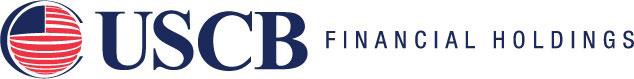 USCB Financial Holdings, Inc. Reports Diluted EPS of $0.19 for Q3 2023MIAMI, FL – October 26, 2023 – USCB Financial Holdings, Inc. (the “Company”) (NASDAQ: USCB), the holding company for U.S. Century Bank (the “Bank”), reported net income of $3.8 million or $0.19 per diluted share for the three months ended September 30, 2023, compared with net income of $5.6 million or $0.28 per diluted share, for the same period in 2022.“As we deliver our third quarter earnings, I am pleased to highlight the rebound in loan growth, following earlier concerns this year about the safety and soundness of the banking industry,” said Luis de la Aguilera, Chairman, President and CEO. “We are encouraged by the continued diversification of our loan growth, particularly the 59% in new non-CRE loans for the quarter,” reported de la Aguilera. “Our commitment to enhancing Net Interest Margin (NIM) is evident in the 8.00% weighted average coupon for the quarter on new loans, exceeding our portfolio average,” he said. “Furthermore, we took the opportunity to restructure our bank-owned life insurance, which bolstered BOLI revenue by $982 thousand this quarter and we offset this one-time, non-recurring gain with a comparable size securities loss. This small portfolio restructuring will allow us to optimize our investment portfolio by transitioning from lower-yielding securities to higher-return investments,” said de la Aguilera. “Despite a decrease in NIM early in the third quarter, September’s NIM increased to 2.70% which reflects the resilience and adaptive spirit of our bank in fortifying our financial performance." said de la Aguilera.Unless otherwise stated, all percentage comparisons in the bullet points below are calculated for the quarter ended September 30, 2023 compared to the quarter ended September 30, 2022 and annualized where appropriate.ProfitabilityAnnualized return on average assets for the quarter ended September 30, 2023 was 0.67% compared to 1.09% for the third quarter of 2022.Annualized return on average stockholders’ equity for the quarter ended September 30, 2023 was 8.19% compared to 11.90% for the third quarter of 2022.The efficiency ratio for the quarter ended September 30, 2023 was 64.64% compared to 54.58% for the third quarter of 2022.Net interest margin for the quarter ended September 30, 2023 was 2.60% compared to 3.47% for the third quarter ended 2022.Net interest income before provision for credit losses was $14.0 million for the quarter ended September 30, 2023, a decrease of $2.8 million or 16.4% compared to the third quarter of 2022.Balance SheetTotal assets were $2.2 billion at September 30, 2023, representing an increase of $207.1 million or 10.2% from September 30, 2022.Total loans were $1.7 billion at September 30, 2023, representing an increase of $245.0 million or 17.1% from September 30, 2022.Total deposits were $1.9 billion at September 30, 2023, representing an increase of $124.3 million or 6.9% from September 30, 2022.Total stockholders’ equity was $182.9 million at September 30, 2023, representing an increase of $5.5 million or 3.1% from September 30, 2022. Total stockholders’ equity includes accumulated comprehensive loss of $51.2 million at September 30, 2023 compared to accumulated comprehensive loss of $45.2 million at September 30, 2022.Asset QualityAllowance for credit losses (“ACL”) was calculated under the Current Expected Credit Losses (“CECL”) standard methodology for all periods in 2023 and the incurred loss methodology for all periods in 2022.The ACL increased by $2.9 million to $19.5 million at September 30, 2023 from $16.6 million at September 30, 2022.The allowance for credit losses represented 1.16% of total loans at both September 30, 2023 and at September 30, 2022.Non-performing loans to total loans was 0.03% at September 30, 2023 compared to 0.00% at September 30, 2022.Non-interest Income and Non-interest ExpenseNon-interest income was $2.2 million for the three months ended September 30, 2023, an increase of $372 thousand or 20.8% compared to $1.8 million for the same period in 2022.Non-interest expense was $10.5 million for the three months ended September 30, 2023, an increase of $329 thousand or 3.2% compared to $10.1 million for the same period in 2022.CapitalAs of September 30, 2023, 172,397 shares remain authorized for repurchase under the Company’s previously announced share repurchase program. No shares were repurchased during the third quarter 2023.As of September 30, 2023, total risk-based capital ratios for the Company and the Bank were 13.10% and 13.06%, respectively.Tangible book value per common share (a non-GAAP measure) of $9.36 was negatively affected by $2.62 due to accumulated comprehensive loss of $51.2 million at September 30, 2023. At September 30, 2022, tangible book value per common share of $8.87 was negatively affected by $2.26 due to $45.2 million in accumulated comprehensive loss.Conference Call and WebcastThe Company will host a conference call on Friday, October 27, 2023, at 11:00 a.m. Eastern Time to discuss the Company’s unaudited financial results for the quarter ended September 30, 2023. To access the conference call, dial (800) 715-9871 (U.S. toll-free) and ask to join the USCB Financial Holdings Call or provide conference ID 6813115.Additionally, interested parties can listen to a live webcast of the call in the “Investor Relations” section of the Company’s website at www.uscentury.com. An archived version of the webcast will be available in the same location shortly after the live call has ended.About USCB Financial Holdings, Inc.USCB Financial Holdings, Inc. is the bank holding company for U.S. Century Bank. Established in 2002, U.S. Century Bank is one of the largest community banks headquartered in Miami, and one of the largest community banks in the State of Florida. U.S. Century Bank is rated 5-Stars by BauerFinancial, the nation’s leading independent bank rating firm. U.S. Century Bank offers customers a wide range of financial products and services and supports numerous community organizations, including the Greater Miami Chamber of Commerce, the South Florida Hispanic Chamber of Commerce, and ChamberSouth. For more information about us or to find a banking center near you, please call (305) 715-5200 or visit www.uscentury.com.Forward-Looking StatementsThis earnings release may contain statements that are not historical in nature and are intended to be, and are hereby identified as, forward-looking statements for purposes of the safe harbor provided by Section 21E of the Securities Exchange Act of 1934, as amended. Forward-looking statements are those that are not historical facts. The words “may,” “will,” “anticipate,” “should,” “would,” “believe,” “contemplate,” “expect,” “aim,” “plan,” “estimate,” “continue,” and “intend,” as well as other similar words and expressions of the future, are intended to identify forward-looking statements. These forward-looking statements include, but are not limited to, statements related to our projected growth, anticipated future financial performance, and management’s long-term performance goals, as well as statements relating to the anticipated effects on results of operations and financial condition from expected developments or events, or business and growth strategies, including anticipated internal growth and balance sheet restructuring.These forward-looking statements involve significant risks and uncertainties that could cause our actual results to differ materially from those anticipated in such statements. Potential risks and uncertainties include, but are not limited to:the strength of the United States economy in general and the strength of the local economies in which we conduct operations;our ability to successfully manage interest rate risk, credit risk, liquidity risk, and other risks inherent to our industry;the accuracy of our financial statement estimates and assumptions, including the estimates used for our credit loss reserve and deferred tax asset valuation allowance;the efficiency and effectiveness of our internal control procedures and processes;our ability to comply with the extensive laws and regulations to which we are subject, including the laws for each jurisdiction where we operate;adverse changes or conditions in capital and financial markets, including actual or potential stresses in the banking industry;deposit attrition and the level of our uninsured deposits;legislative or regulatory changes and changes in accounting principles, policies, practices or guidelines, including the on-going effects of the implementation of the Current Expected Credit Losses (“CECL”) standard;the lack of a significantly diversified loan portfolio and the concentration in the South Florida market, including the risks of geographic, depositor, and industry concentrations, including our concentration in loans secured by real estate, in particular, commercial real estate;the effects of climate change;the concentration of ownership of our common stock;fluctuations in the price of our common stock;our ability to fund or access the capital markets at attractive rates and terms and manage our growth, both organic growth as well as growth through other means, such as future acquisitions;inflation, interest rate, unemployment rate, market and monetary fluctuations;impacts of international hostilities and geopolitical events;increased competition and its effect on the pricing of our products and services as well as our interest rate spread and net interest margin;the loss of key employeesthe effectiveness of our risk management strategies, including operational risks, including, but not limited to, client, employee, or third-party fraud and security breaches; andother risks described in this earnings release and other filings we make with the Securities and Exchange Commission (“SEC”).All forward-looking statements are necessarily only estimates of future results, and there can be no assurance that actual results will not differ materially from expectations. Therefore, you are cautioned not to place undue reliance on any forward-looking statements. Further, forward-looking statements included in this earnings release are made only as of the date hereof, and we undertake no obligation to update or revise any forward-looking statement to reflect events or circumstances after the date on which the statements are made or to reflect the occurrence of unanticipated events, unless required to do so under the federal securities laws. You should also review the risk factors described in the reports the Company filed or will file with the SEC.Non-GAAP Financial MeasuresThis earnings release includes financial information determined by methods other than in accordance with generally accepted accounting principles (“GAAP”). This financial information includes certain operating performance measures. Management has included these non-GAAP measures because it believes these measures may provide useful supplemental information for evaluating the Company’s operations and underlying performance trends. Further, management uses these measures in managing and evaluating the Company’s business and intends to refer to them in discussions about our operations and performance. Operating performance measures should be viewed in addition to, and not as an alternative to or substitute for, measures determined in accordance with GAAP, and are not necessarily comparable to non- GAAP measures that may be presented by other companies. Reconciliations of these non-GAAP measures to the most directly comparable GAAP measures can be found in the ‘Non-GAAP Reconciliation Tables’ included in the exhibits to this earnings release.All numbers included in this press release are unaudited unless otherwise noted.Contacts:Investor RelationsInvestorRelations@uscentury.comMedia RelationsMartha Guerra-Kattou MGuerra@uscentury.comUSCB FINANCIAL HOLDINGS, INC. NET INTEREST MARGIN (UNAUDITED)(Dollars in thousands)	Three Months Ended September 30,		2023	 	2022	Average	Balance	 	Interest	 Yield/Rate (1)Average	Balance	 	Interest	 Yield/Rate (1)Interest-earning assets:Net interest margin (5)	2.60%	3.47%Annualized.Average loan balances include non-accrual loans. Interest income on loans includes accretion of deferred loan fees, net of deferred loan costs.At fair value except for securities held to maturity. This amount includes FHLB stock.Net interest spread is the average yield earned on total interest-earning assets minus the average rate paid on total interest-bearing liabilities.Net interest margin is the ratio of net interest income to total interest-earning assets.Exhibit 99.2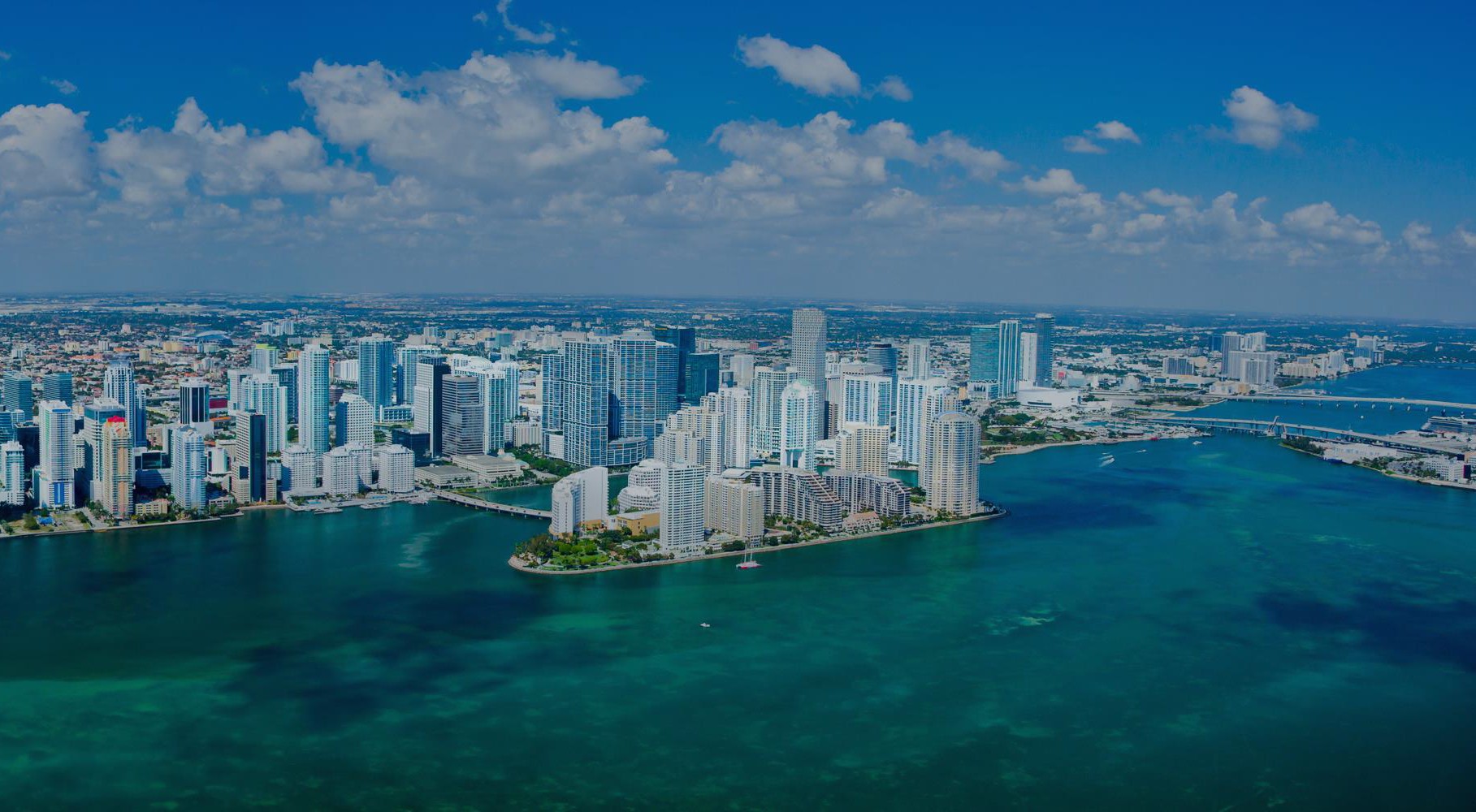 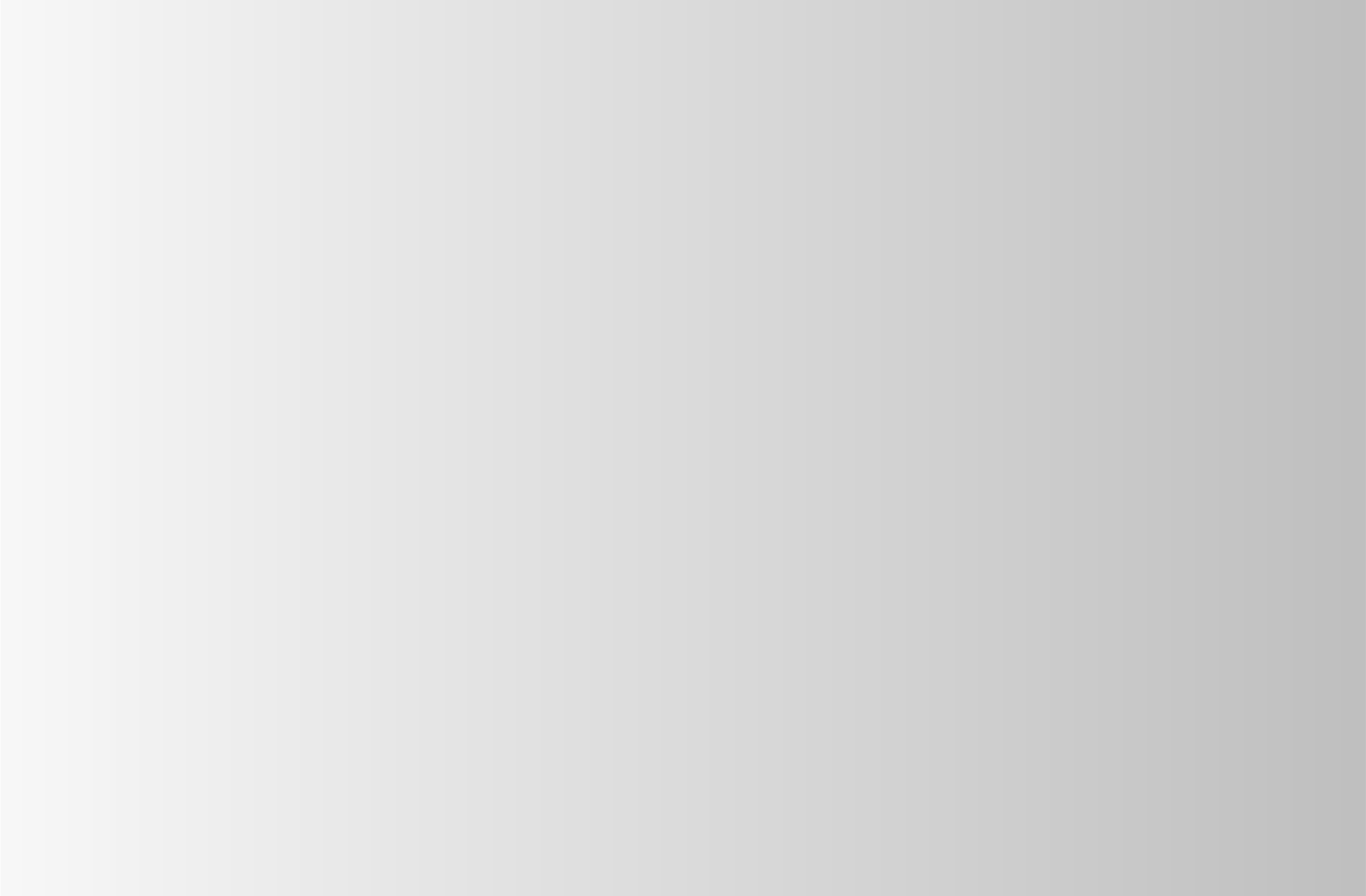 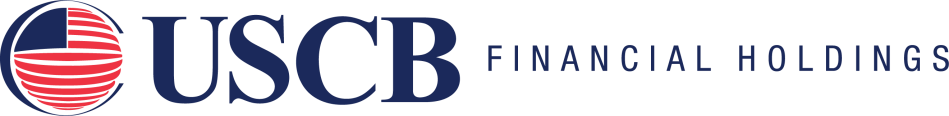 THIRD QUARTER 2023NASDAQ: USCB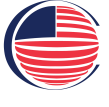 This presentation may contain statements that are not historical in nature and are intended to be, and are hereby identified as, forward-looking statements for purposes of the safe harbor provided by Section 21E of the Securities Exchange Act of 1934, as amended. Forward-looking statements are those that are not historical facts. The words “may,” “will,” “anticipate,” “should,” “would,” “believe,” “contemplate,” “expect,” “aim,”“plan,” “estimate,” “continue,” and “intend,” as well as other similar words and expressions of the future, are intended to identify forward-looking statements. These forward-looking statements include, but are not limited to, statements related to our projected growth, anticipated future financial performance, and management’s long-term performance goals, as well as statements relating to the anticipated effects on results of operations and financial condition from expected developments or events, or business and growth strategies, including anticipated internal growth and balance sheet restructuring.These forward-looking statements involve significant risks and uncertainties that could cause our actual results to differ materially from those anticipated in such statements. Potential risks and uncertainties include, butare not limited to:the strength of the United States economy in general and the strength of the local economies in which we conduct operations;our ability to successfully manage interest rate risk, credit risk, liquidity risk, and other risks inherent to our industry;the accuracy of our financial statement estimates and assumptions, including the estimates used for our credit loss reserve and deferred tax asset valuation allowance;the efficiency and effectiveness of our internal control procedures and processes;our ability to comply with the extensive laws and regulations to which we are subject, including the laws for each jurisdiction where we operate;adverse changes or conditions in capital and financial markets, including actual or potential stresses in the banking industr y;deposit attrition and the level of our uninsured deposits;legislative or regulatory changes and changes in accounting principles, policies, practices or guidelines, including the on-going effects of the implementation of the Current Expected Credit Losses (“CECL”) standard;the lack of a significantly diversified loan portfolio and the concentration in the South Florida market, including the risks of geographic, depositor, and industry concentrations, including our concentration in loans secured by real estate, in particular, commercial real estate;the effects of climate change;the concentration of ownership of our common stock;fluctuations in the price of our common stock;our ability to fund or access the capital markets at attractive rates and terms and manage our growth, both organic growth as well as growth through other means, such as future acquisitions;inflation, interest rate, unemployment rate, market, and monetary fluctuations;impacts of international hostilities and geopolitical events;increased competition and its effect on the pricing of our products and services as well as our interest rate spread and net interest margin;the loss of key employees;the effectiveness of our risk management strategies, including operational risks, including, but not limited to, client, employee, or third-party fraud and security breaches; andother risks described in this presentation and other filings we make with the Securities and Exchange Commission (“SEC”).All forward-looking statements are necessarily only estimates of future results, and there can be no assurance that actual results will not differ materially from expectations. Therefore, you are cautioned not to place undue reliance on any forward-looking statements. Further, forward-looking statements included in this presentation are made only as of the date hereof, and we undertake no obligation to update or revise any forward-looking statements to reflect events or circumstances after the date on which the statements are made or to reflect the occurrence of unanticipated events, unless required to do so under the federal securities laws. You should also review the risk factors described in the reports USCB Financial Holdings, Inc. filed or will file with the SEC.Non-GAAP Financial MeasuresThis presentation includes financial information determined by methods other than in accordance with generally accepted accounting principles (“GAAP”). This financial information includes certain operating performance measures. Management has included these non-GAAP measures because it believes these measures may provide useful supplemental information for evaluating the Company’s expectations and underlying performance trends. Further, management uses these measures in managing and evaluating the Company’s business and intends to refer to them in discussions about our operations and performance. Operating performance measures should be viewed in addition to, and not as an alternative to or substitute for, measures determined in accordance with GAAP, and are not necessarily comparable to non-GAAP measures that may bepresented by other companies. Reconciliations of these non-GAAP measures to the most directly comparable GAAP measures can be found in the ‘Non-GAAP Reconciliation Tables’ included in the presentation. 2All numbers included in this presentation are unaudited unless otherwise noted.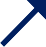 GROWTHAverage deposits increased by $178.5 million or 10.1% compared to the third quarter 2022. Average loans increased $212.1 million or 15.2% compared to the third quarter 2022.Liquidity sources at September 30, 2023, totaled $742 million in on-balance sheet and off-balance sheet sources.Insured and collateralized deposits maintained at 51% for third quarter 2023.Tangible Book Value per Share (1) at September 30, 2023 of $9.36 includes AOCI impact of ($2.62).PROFITABILITYNet income was $3.8 million or $0.19 per diluted share.ROAA was 0.67% compared to 1.09% for the third quarter 2022. ROAE was 8.19% compared to 11.90% for the third quarter 2022.Efficiency ratio was 64.64% compared to 54.58% for the third quarter 2022.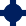 CAPITAL/ CREDITCredit metrics remain strong.One C&I loan classified as nonaccrual for a total of $479 thousand.ACL coverage ratio was 1.16% at September 30, 2023. Effective January 1, 2023, the Company adopted the CECL methodology for estimating credit losses.3(1) Non-GAAP financial measure.Loans (1)DepositsTotal stockholders' equityIn millions$1,677In millions	In millions$1,9212016 2017 2018 2019 2020 2021 2022 Q1Q2  Q32016 2017 2018 2019 2020 2021 2022 Q1  Q2  Q32016 2017 2018 2019 2020 2021 2022 Q1Q2  Q32023 2023 20232023 2023 20232023 2023 2023Allowance for credit lossesto non-performing loansNet charge-offs (recoveries) of loan lossesNon-performing assets tototal assets($5)1.58%2016 2017 2018 2019 2020 2021 2022 Q1  Q2Q32016 2017 2018 2019 2020 2021 2022 Q1Q2  Q32023 2023 2023	2023 2023 2023Net Interest IncomeIn millions$6494.15%Efficiency ratioPTPP ROAA (2)2016	2017	2018	2019	2020	2021	20222016 2017 2018 2019 2020 2021 2022 Q1  Q2  Q32016 2017 2018 2019 2020 2021 2022 Q1Q2  Q3(1) Loan amounts include deferred fees/costs.(2) Non-GAAP financial measure. Annualized.2023 2023 20232023 2023 20234In thousands (except per share data)Balance Sheet(EOP)Income Statement(1) Loan amounts include deferred fees/costs.	5(2) Total Equity includes accumulated comprehensive loss of $51.2 million for Q3 2023, $46.3 million for Q2 2023, and $45.2 million for Q3 2022.CAPITAL/CREDITPROFITABILITY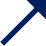 GROWTH(1) Non-GAAP financial measures.(2) Reflects the Company's regulatory capital ratios which are provided for information purposes only; as a small bank holding company, the Company is not subject to regulatory capital requirements.	6(3) Annualized.(4) AOCI effect on tangible book value per share was ($2.62) for Q3 2023, ($2.37) for Q2 2023 and ($2.26) for Q3 2022.Deposits AVG	CommentaryIn millions$1,763$1,804	$1,844	$1,872	$1,941Average deposits increased $69.0 million or 14.62% annualized compared to the prior quarter and $178.5 million or 10.1% compared to the third quarter 2022.Deposit composition mix shifted towards interest bearing and ICS/CDARS products.Q3 2022	Q4 2022	Q1 2023	Q2 2023	Q3 2023Non-interest-bearing deposits	Interest-bearing checking deposits Money market and savings	Time depositsDeposit CostAverage DDA balances comprised 30.3% of total deposits as of September 30, 2023.Deposit beta of 41% since Q4 2021.Deposit cost increasing but at a slower pace. September deposit cost was at 2.42%.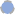 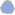 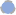 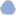 Q4 2021	Q3 2022	Q4 2022	Q1 2023	Q2 2023	Q3 2023Deposit Cost	Fed Funds Rate (upper bound)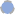 7Deposits Composition	CommentaryOur deposit base reflects our business model: a commercial bank.The total amount of uninsured deposits adjustedPersonal BusinessBrokered Deposits Public FundsDeposits by Customer SegmentIn thousands for balance sheet amountsto exclude the collateralized portion of public funds was 49% at quarter end. Including the collateralized portion of public funds, uninsured deposits were 53%.As of September 30, 2023, the deposit balance of ICS/CDARS was $116.5 million, an increase of$2.2 million from second quarter 2023.Uninsured Deposits to Total Deposits (1) In millions59%57%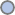 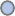 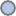 56%49%	49%Uninsured Deposits	Insured Deposits	Uninsured Deposits / Deposits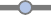 (1) Excludes public funds collateralized deposits amounting to 4% of total deposits.	8Total Liquidity	CommentaryWe believe we are well positioned to weather the current economic environment.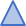 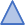 We have ample sources of liquidity both on and off-balance sheet.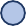 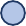 22%	20%19%14%10%Loan-to-deposits ratio increase due to additionalloan production during the quarter.We are enrolled in BTFP but have not drawn anySep-22	Dec-22	Mar-23	Jun-23	Sep-23On Balance Sheet Liquid Assets	Total Liquidity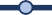 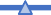 funds.Liquid Assets: On-Balance Sheet Liquidity / Total AssetsTotal Liquidity: Total Liquidity / Total AssetsLoan-to-Deposit RatioFHLB excess capacity	$237Bank Term Funding Program (BTFP)	$134Federal Reserve Discount Window			$37 Fed Fund Lines		$105Total off balance sheet liquidity	$513Liquidity calculation excludes vault cash reservesSep-22Dec-22Mar-23Jun-23Sep-239Total Loans (AVG)In millions$1,547	$1,569$1,611CommentaryAverage loans increased $41.6million or 10.52% annualizedcompared to prior quarter and1,399$1,457$1$1	$0	$0$212.1 million or 15.2% compared to the third quarter 2022.$1,456$1,546	$1,569	$1,611Loan coupon increased 22 bps compared to prior quarter and 103 bps compared to the third quarter 2022.Q3 2022	Q4 2022	Q1 2023	Q2 2023	Q3 2023Loans (Excl PPP)	PPP LoansLoan YieldsLoan fees are normalizing after PPP loans have been forgiven and paid off.+ 103 bpsQ3’23 vs Q3’22Q3 2022	Q4 2022	Q1 2023	Q2 2023	Q3 202310Loan coupon	Loan feesNet Loan Production TrendIn millions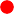 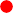 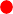 Q3 2022	Q4 2022	Q1 2023	Q2 2023	Q3 2023Loan Production/Line changes	Loan Amortization/payoffs	New loans average couponCommentary$296 million in new loan production in 2023 at increasing yields.Weighted average coupon on new loans was 8.00% for third quarter 2023, 247 bpsabove portfolio average.Q3 2023 loan production was well diversified; 41% C&I, 38% CRE, 6% consumer,12% correspondent banks, and 3% residential.Loan composition shows diversification and growth in C&I and consumer loans.11Net Interest Income/Margin (1)	CommentaryIn thousands (except ratios)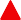 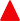 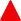 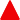 Q3 2022	Q4 2022	Q1 2023	Q2 2023	Q3 2023Net Interest Income	NIM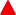 Interest-Earning Assets Mix (AVG)Q3 2022	Q4 2022	Q1 2023	Q2 2023	Q3 2023Total Loans (excluding PPP Loans)	PPP LoansNet interest income decreased by $151 thousand compared to the prior quarter predominately due to increase in deposit cost and a liability sensitive balance sheet.Shift in deposit mix; out of DDA and into interest bearing deposits.Third quarter NIM decreased early in the quarter, however loan production, SWAPs, and slower increase in deposit cost improved the NIM mid-quarter. September NIM was 2.70%.NIM expected to be stable or increase going forward, absent of further rate hikes.Deposit cost is increasing but at a slowerpace. September deposit cost was 2.42%.Third quarter new loan production at 8.00% coupon will continue to elevate portfolio loan yields.Interest rate swaps will help improve NIM going forward. At current rates, we expect approximately $500 thousand in additional carry.(1) Annualized.Investment Securities	Cash Balances & Equivalents	12Loan Portfolio Repricing Profile by Rate TypeLoan Repricing ScheduleVariable/Hybrid Rate LoansFixed Rate41%Hybrid ARM 4%Variable Rate 55%17%13%70%Prime	CMT	LIBOR/SOFR	0-1 yrs.	1-2 yrs.	2-3 yrs	>3 yrs.Static NII Simulation Year 1 & 2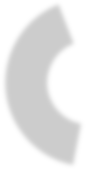 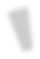 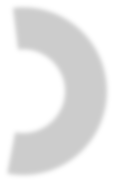 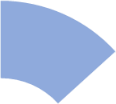 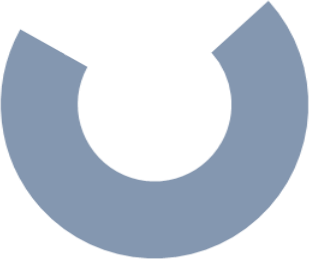 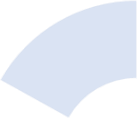 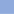 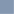 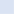 $9,000$8,000$7,000$6,000$5,000$4,000$3,000$2,000$1,000$0Year 1	Year 210.2%Net Interest Income change from base($ in thousands and% change)+100	+200	+100	+200	13Portfolio Composition	CommentarySecurities portfolio had a fair value of $415.9 million. 52.6% of the portfolio is classified as AFS, whileTreasury CMO MBS CMBS SBAAgency Municipalities CorporateBank Subordinated DebtSecurities Portfolio Key Metrics47.4% is classified as HTM.The modified duration is 5.4 and the average life is 7 years. Duration has increased as the result of higher rates and lower prepayments.We expect to receive $29.8 million from the securities portfolio in the 4Q 2023, these cashflows will support loan growth or debt repayment.If rates remain at current levels through 2026, we expect to receive $149.8 million on cashflows.70.7% of the portfolio is invested in mortgage-backed securities, boosting the liquidity.Allowance for Credit LossesIn thousands (except ratios)1.20%	1.18%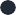 1.16%CommentaryACL coverage ratio is at 1.16% at September 30 2023, slightly down from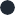 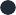 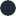 Allowance for credit losses	ACL/Total loans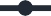 net portfolio growth during the quarter.Non-performing LoansIn thousands (except ratios)0.03%	0.03%0.03%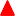 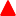 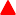 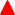 Classified Loans (1) to Total Loans0.26%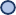 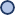 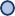 0.27%Q3 2022	Q4 2022	Q1 2023	Q2 2023	Q3 2023	Q3 2022	Q4 2022	Q1 2023	Q2 2023	Q3 2023Non-accrual loans	Non-performing loans to total loans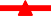 (1) Loans classified as substandard at period end. No	15loans classified doubtful or loss at period ends.Loan Portfolio Mix (1)	CommentaryTotal Loan balance at quarter end wasResidential real estate CRE - Owner occupiedCRE - Non-owner occupied Commercial and industrial Correspondent banks$1,675 million (1).Commercial Real Estate (owner occupied and non-owner occupied) was 60% or$1,005 million of the total loan portfolio (1).CRE mix is diversified and granular. Retail non-owner occupied makes up 29% of total CRE or $295.8 million.Consumer and otherCRE Loan MixLand/ConstructionOther$1,675MM (1)CRE Loan Portfolio (non-owner occupied and owner occupied)	Weighted Average	Warehouse10%Office 12%Hotels 8%4%	3%$1,005MMRetail29%As of 9/30/23Excludes unearned feesCRE - OwnerOccupied(2)17%Multifamily 17%(1) LTV - Loan to value ratio.(2) DSCR - Debt service coverage ratio.(3) Balance in millions.	16Includes loan types: office, warehouse, gas station, retail and otherIn thousands (except ratios)CommentaryService fees increased from prior quarters due to an increase in wire fees.Loss on sale of securities of $955 thousand due to portfolio restructuring strategy which resulted inthe sale of $7.7 million of lower yielding securities.Strategic restructuring of bank-owned life insurance increased other income by $982 thousand included in other income; offset this one-time, non-recurring gain with a comparable sized securities loss.In thousands (except ratios)CommentarySalaries and employee benefits expense increased due to slight adjustments in salesincentives.Other operating expense decreased $222 thousand due to decrease in advertising and promotional expense, and miscellaneous losses.Consulting and legal fees increased $150 thousand due to a one-time, nonrecurring legal expense.Non-interest expense / Average assets has improved 14 bps year-over-year.Commentary172,397 common shares remain authorized for repurchase under the current repurchase program.AOCI was ($51.2) million or ($2.62) per share as of September 30, 2023. Q3 2023 EOP shares outstanding:Common Stock: 19,542,290(1) Reflects the Company's regulatory capital ratios which are provided for information purposes only; as a small bank holding company, the Company is not subject to regulatory capital requirements.	19(2) Non-GAAP financial measures.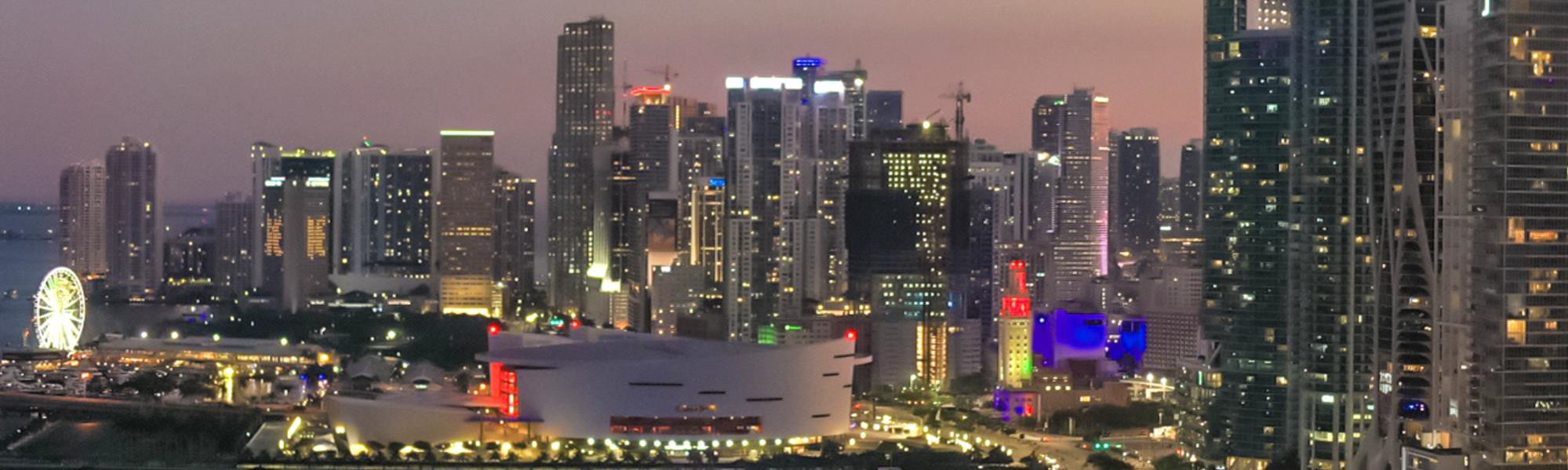 20APPENDIX - NON-GAAP RECONCILIATIONIn thousands (except ratios)	As of or for the three months ended	  9/30/2023    6/30/2023    3/31/2023   12/31/2022    9/30/2022 Operating net income$	4,532	$4,196	$5,825	$5,919	$5,975Operating PTPP Income: (1)The Company believes these non-GAAP measurements are key indicators of the ongoing earnings power of the Company	21Annualized.	As of and for the three months ended			9/30/2023	 	6/30/2023	 	3/31/2023	 	12/31/2022	 	9/30/2022	Total stockholders' equity$	182,884	$183,685	$183,858	$182,428	$177,417Tangible stockholders' equity$	182,884	$183,685	$183,858	$182,428	$177,417Operating net income$	4,532	$4,196	$5,825	$5,919	$5,975Operating diluted net income per share of common stock	$0.23	$0.21	$0.29	$0.29	$0.30Tangible Common Equity/Tangible Assets: (1)The Company believes these non-GAAP measurements are key indicators of the ongoing earnings power of the Company.Excludes the dilutive effect, if any, of shares of common stock issuable upon exercise of outstanding stock options.Since the Company has no intangible assets, tangible total assets is the same amount as total assets calculated under GAAP.LOU DE LA AGUILERAChairman, President & CEO(305) 715-5186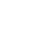 laguilera@uscentury.com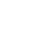 ROB ANDERSONEVP, Chief Financial Officer(305) 715-5393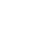 rob.anderson@uscentury.com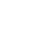 INVESTOR RELATIONS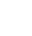 InvestorRelations@uscentury.comFlorida001-4119687-4070846(State or Other Jurisdiction of Incorporation)(Commission File Number)(IRS Employer Identification No.)2301 N.W. 87th Avenue, Doral, Florida33172(Address of Principal Executive Offices)(Zip Code)☐Written communications pursuant to Rule 425 under the Securities Act (17 CFR 230.425)☐Soliciting material pursuant to Rule 14a-12 under the Exchange Act (17 CFR 240.14a-12)☐Pre-commencement communications pursuant to Rule 14d-2(b) under the Exchange Act (17 CFR 240.14d-2(b))☐Pre-commencement communications pursuant to Rule 13e-4(c) under the Exchange Act (17 CFR 240.13e-4(c))	Title of each class			TradingSymbol(s)		Name of each exchange on which registered	Class A common stock, $1.00 par value per shareUSCBThe Nasdaq Stock Market LLCExhibit No.Description99.1USCB Financial Holdings, Inc. Press Release, dated October 26, 202399.2Earnings Presentation, dated October 26, 2023104Cover Page Interactive Data File (embedded within the Inline XBRL document)USCB Financial Holdings, Inc.USCB Financial Holdings, Inc.By:/s/ Robert Anderson	Name:Robert AndersonTitle:Chief Financial OfficerUSCB FINANCIAL HOLDINGS, INC.USCB FINANCIAL HOLDINGS, INC.USCB FINANCIAL HOLDINGS, INC.USCB FINANCIAL HOLDINGS, INC.USCB FINANCIAL HOLDINGS, INC.USCB FINANCIAL HOLDINGS, INC.USCB FINANCIAL HOLDINGS, INC.USCB FINANCIAL HOLDINGS, INC.USCB FINANCIAL HOLDINGS, INC.CONSOLIDATED STATEMENTS OF INCOME (UNAUDITED)CONSOLIDATED STATEMENTS OF INCOME (UNAUDITED)CONSOLIDATED STATEMENTS OF INCOME (UNAUDITED)CONSOLIDATED STATEMENTS OF INCOME (UNAUDITED)CONSOLIDATED STATEMENTS OF INCOME (UNAUDITED)CONSOLIDATED STATEMENTS OF INCOME (UNAUDITED)CONSOLIDATED STATEMENTS OF INCOME (UNAUDITED)CONSOLIDATED STATEMENTS OF INCOME (UNAUDITED)CONSOLIDATED STATEMENTS OF INCOME (UNAUDITED)(Dollars in thousands, except per share data)(Dollars in thousands, except per share data)(Dollars in thousands, except per share data)(Dollars in thousands, except per share data)(Dollars in thousands, except per share data)(Dollars in thousands, except per share data)(Dollars in thousands, except per share data)(Dollars in thousands, except per share data)(Dollars in thousands, except per share data)  Three Months Ended September 30,   Three Months Ended September 30,   Three Months Ended September 30,   Three Months Ended September 30,   Nine Months Ended September 30,	  Nine Months Ended September 30,	  Nine Months Ended September 30,	  Nine Months Ended September 30,		2023		2022		2023		2022		2022	Interest income:Loans, including fees$22,523$15,954$63,081$42,989Investment securities2,8332,2017,5017,040Interest-bearing deposits in financial institutions	1,026 	1,026 	322 	322 	2,459 	2,459 	474 	474 Total interest income26,38226,38218,47718,47773,04173,04150,50350,503Interest expense:Interest-bearing checking3311957452Savings and money market accounts8,7791,14120,5322,307Time deposits2,5653635,767893FHLB advances and other borrowings	685 	685 	180 	180 	1,976 	1,976 	456 	456 Total interest expense12,36012,3601,7031,70328,84928,849	3,708 	3,708 Net interest income before provision for credit losses	14,022 	14,022 	16,774 	16,774 	44,192 	44,192 	46,795 	46,795 Provision for credit losses653653910910892892	1,615 	1,615 Net interest income after provision for credit losses13,36915,86443,30045,18045,180Non-interest income:Service fees1,3299343,7072,917Gain (loss) on sale of securities available for sale, net(955)(558)(976)(540)Gain on sale of loans held for sale, net255330696686Loan settlement---161Other non-interest income	1,532 	1,532 	1,083 	1,083 	2,650 	2,650 	2,127 	2,127 Total non-interest income2,1612,1611,7891,7896,0776,0775,3515,351Non-interest expense:Salaries and employee benefits6,0666,07518,32517,863Occupancy1,3501,2813,9683,802Regulatory assessments and fees3652691,041708Consulting and legal fees5136041,2571,519Network and information technology services4814881,4641,323Other operating expense	1,686 	1,686 	1,415 	1,415 	5,034 	5,034 	4,080 	4,080 Total non-interest expense10,46110,46110,13210,13231,08931,089	29,295 	29,295 Net income before income tax expense5,0697,52118,28821,23621,236Income tax expense1,2501,9634,464	5,529 	5,529 Net income	3,819 	3,819 	5,558 	5,558 13,82415,70715,707Per share information:Net income per common share, basic$0.20$0.28$0.70$0.79Net income per common share, diluted$0.19$0.28$0.70$0.78Weighted average shares outstanding:Common shares, basic19,542,72319,542,72320,000,75320,000,75319,661,68519,661,68519,998,84119,998,841Common shares, diluted19,611,89719,611,89720,148,20820,148,20819,729,18119,729,18120,178,08920,178,089USCB FINANCIAL HOLDINGS, INC.USCB FINANCIAL HOLDINGS, INC.USCB FINANCIAL HOLDINGS, INC.USCB FINANCIAL HOLDINGS, INC.USCB FINANCIAL HOLDINGS, INC.USCB FINANCIAL HOLDINGS, INC.USCB FINANCIAL HOLDINGS, INC.USCB FINANCIAL HOLDINGS, INC.USCB FINANCIAL HOLDINGS, INC.USCB FINANCIAL HOLDINGS, INC.USCB FINANCIAL HOLDINGS, INC.SELECTED FINANCIAL DATA (UNAUDITED)SELECTED FINANCIAL DATA (UNAUDITED)SELECTED FINANCIAL DATA (UNAUDITED)SELECTED FINANCIAL DATA (UNAUDITED)SELECTED FINANCIAL DATA (UNAUDITED)SELECTED FINANCIAL DATA (UNAUDITED)SELECTED FINANCIAL DATA (UNAUDITED)SELECTED FINANCIAL DATA (UNAUDITED)SELECTED FINANCIAL DATA (UNAUDITED)SELECTED FINANCIAL DATA (UNAUDITED)SELECTED FINANCIAL DATA (UNAUDITED)(Dollars in thousands, except per share data)(Dollars in thousands, except per share data)(Dollars in thousands, except per share data)(Dollars in thousands, except per share data)(Dollars in thousands, except per share data)(Dollars in thousands, except per share data)(Dollars in thousands, except per share data)(Dollars in thousands, except per share data)(Dollars in thousands, except per share data)(Dollars in thousands, except per share data)(Dollars in thousands, except per share data)	As of or For the Three Months Ended		As of or For the Three Months Ended		As of or For the Three Months Ended		As of or For the Three Months Ended		As of or For the Three Months Ended		As of or For the Three Months Ended		As of or For the Three Months Ended		As of or For the Three Months Ended		As of or For the Three Months Ended		As of or For the Three Months Ended		As of or For the Three Months Ended		9/30/2023		9/30/2023		6/30/2023		6/30/2023		3/31/2023		3/31/2023	  12/31/2022	  12/31/2022		9/30/2022		9/30/2022	Income statement data:Net interest income$14,022$14,173$15,997$16,866$16,774Provision for credit losses65338201880       910 Net interest income after provision for credit losses13,36914,13515,79615,98615,864Service fees1,3291,1731,2051,093934Gain (loss) on sale of securities available for sale, net(955)-(21)(1,989)(558)Gain on sale of loans held for sale, net25594347205330Other income	1,532 	1,532        579        539        568       1,083 Total non-interest income2,1612,1611,8462,070(123)1,789Salaries and employee benefits6,0665,8826,3776,0806,075Occupancy1,3501,3191,2991,2561,281Regulatory assessments and fees365452224222269Consulting and legal fees513386358371604Network and information technology services481505478483488Other operating expense1,6861,9081,4401,602      1,415 Total non-interest expense	10,461 	10,461      10,452      10,176      10,014       10,132 Net income before income tax expense5,0695,0695,5297,6905,8497,521Income tax expense	1,250 	1,250       1,333       1,881       1,415       1,963 Net income$3,819$4,196$5,809$4,434$5,558Per share information:Net income per common share, basic$0.20$0.21$0.29$0.22$0.28Net income per common share, diluted$0.19$0.21$0.29$0.22$0.28Balance sheet data (at period-end):Cash and cash equivalents$33,435$87,280$63,251$54,168$73,326Securities available-for-sale$218,609$218,442$229,409$230,140$248,571Securities held-to-maturity$197,311$220,956$186,428$188,699$178,865Total securities$415,920$439,398$415,837$418,839$427,436Loans held for investment (1)$1,676,520$1,595,959$1,580,394$1,507,338$1,431,513Allowance for credit losses$(19,493)$(18,815)$(18,887)$(17,487)$(16,604)Total assets$2,244,602$2,225,914$2,163,821$2,085,834$2,037,453Non-interest-bearing deposits$573,546$572,360$633,606$629,776$662,808Interest-bearing deposits$1,347,376$1,348,941$1,196,856$1,199,505$1,133,834Total deposits$1,920,922$1,921,301$1,830,462$1,829,281$1,796,642FHLB advances and other borrowings$102,000$87,000$120,000$46,000$26,000Total liabilities$2,061,718$2,042,229$1,979,963$1,903,406$1,860,036Total stockholders' equity$182,884$183,685$183,858$182,428$177,417Capital ratios:(2)Leverage ratio9.26%9.32%9.36%9.61%9.48%Common equity tier 1 capital11.97%12.27%12.04%12.53%12.56%Tier 1 risk-based capital11.97%12.27%12.04%12.53%12.56%Total risk-based capital13.10%13.42%13.20%13.65%13.65%(1) Loan amounts include deferred fees/costs.(2) Reflects the Company's regulatory capital ratios which are provided for information purposes only; as a small bank holding company, the Company is not subject to regulatory capital requirements.(2) Reflects the Company's regulatory capital ratios which are provided for information purposes only; as a small bank holding company, the Company is not subject to regulatory capital requirements.(2) Reflects the Company's regulatory capital ratios which are provided for information purposes only; as a small bank holding company, the Company is not subject to regulatory capital requirements.(2) Reflects the Company's regulatory capital ratios which are provided for information purposes only; as a small bank holding company, the Company is not subject to regulatory capital requirements.(2) Reflects the Company's regulatory capital ratios which are provided for information purposes only; as a small bank holding company, the Company is not subject to regulatory capital requirements.(2) Reflects the Company's regulatory capital ratios which are provided for information purposes only; as a small bank holding company, the Company is not subject to regulatory capital requirements.(2) Reflects the Company's regulatory capital ratios which are provided for information purposes only; as a small bank holding company, the Company is not subject to regulatory capital requirements.(2) Reflects the Company's regulatory capital ratios which are provided for information purposes only; as a small bank holding company, the Company is not subject to regulatory capital requirements.(2) Reflects the Company's regulatory capital ratios which are provided for information purposes only; as a small bank holding company, the Company is not subject to regulatory capital requirements.(2) Reflects the Company's regulatory capital ratios which are provided for information purposes only; as a small bank holding company, the Company is not subject to regulatory capital requirements.(2) Reflects the Company's regulatory capital ratios which are provided for information purposes only; as a small bank holding company, the Company is not subject to regulatory capital requirements.USCB FINANCIAL HOLDINGS, INC.USCB FINANCIAL HOLDINGS, INC.USCB FINANCIAL HOLDINGS, INC.USCB FINANCIAL HOLDINGS, INC.USCB FINANCIAL HOLDINGS, INC.USCB FINANCIAL HOLDINGS, INC.USCB FINANCIAL HOLDINGS, INC.USCB FINANCIAL HOLDINGS, INC.USCB FINANCIAL HOLDINGS, INC.USCB FINANCIAL HOLDINGS, INC.USCB FINANCIAL HOLDINGS, INC.AVERAGE BALANCES, RATIOS, AND OTHER DATA (UNAUDITED)AVERAGE BALANCES, RATIOS, AND OTHER DATA (UNAUDITED)AVERAGE BALANCES, RATIOS, AND OTHER DATA (UNAUDITED)AVERAGE BALANCES, RATIOS, AND OTHER DATA (UNAUDITED)AVERAGE BALANCES, RATIOS, AND OTHER DATA (UNAUDITED)AVERAGE BALANCES, RATIOS, AND OTHER DATA (UNAUDITED)AVERAGE BALANCES, RATIOS, AND OTHER DATA (UNAUDITED)AVERAGE BALANCES, RATIOS, AND OTHER DATA (UNAUDITED)AVERAGE BALANCES, RATIOS, AND OTHER DATA (UNAUDITED)AVERAGE BALANCES, RATIOS, AND OTHER DATA (UNAUDITED)AVERAGE BALANCES, RATIOS, AND OTHER DATA (UNAUDITED)(Dollars in thousands)(Dollars in thousands)(Dollars in thousands)(Dollars in thousands)(Dollars in thousands)(Dollars in thousands)(Dollars in thousands)(Dollars in thousands)(Dollars in thousands)(Dollars in thousands)(Dollars in thousands)	As of or For the Three Months Ended		As of or For the Three Months Ended		As of or For the Three Months Ended		As of or For the Three Months Ended		As of or For the Three Months Ended		As of or For the Three Months Ended		As of or For the Three Months Ended		As of or For the Three Months Ended		As of or For the Three Months Ended		As of or For the Three Months Ended		As of or For the Three Months Ended		9/30/2023		9/30/2023		6/30/2023		6/30/2023		3/31/2023		3/31/2023		12/31/2022		12/31/2022		9/30/2022		9/30/2022	Average balance sheet data:Cash and cash equivalents$90,742$94,313$50,822$61,892$77,887Securities available-for-sale$222,134$224,913$230,336$242,144$331,206Securities held-to-maturity$218,694$192,628$187,826$184,459$116,733Total securities$440,828$417,541$418,162$426,603$447,939Loans held for investment(1)$1,610,864$1,569,266$1,547,393$1,456,780$1,398,761Total assets$2,250,258$2,183,542$2,120,218$2,051,867$2,026,791Interest-bearing deposits$1,353,516$1,270,657$1,179,878$1,150,049$1,107,129Non-interest-bearing deposits$587,917$601,778$664,369$653,820$655,853Total deposits$1,941,433$1,872,435$1,844,247$1,803,869$1,762,982FHLB advances and other borrowings$85,326$93,075$61,600$37,500$43,935Total liabilities$2,065,357$1,999,304$1,936,847$1,874,311$1,841,503Total stockholders' equity$184,901$184,238$183,371$177,556$185,288Performance ratios:Return on average assets (2)0.67%0.77%1.11%0.86%1.09%Return on average equity (2)8.19%9.13%12.85%9.91%11.90%Net interest margin (2)2.60%2.73%3.22%3.45%3.47%Non-interest income (loss) to average assets (2)0.38%0.34%0.40%(0.02)%0.35%Efficiency ratio (3)64.64%65.25%56.32%59.81%54.58%Loans by type (at period end): (4)Residential real estate$188,880$183,093$184,427$185,636$186,551Commercial real estate$1,005,280$989,401$987,757$970,410$928,531Commercial and industrial$212,975$169,401$160,947$126,984$121,145Foreign banks$94,640$85,409$97,405$93,769$94,450Consumer and other$173,096$167,845$149,410$130,429$100,845Asset quality data:Allowance for credit losses to total loans1.16%1.18%1.20%1.16%1.16%Allowance for credit losses to non-performing loans4,070%3,871%3,886%- %- %Total non-performing loans(5)$479$486$486$-$-Non-performing loans to total loans0.03%0.03%0.03%- %- %Non-performing assets to total assets(5)0.02%0.02%0.02%- %- %Net charge-offs (recoveries of) to average loans (2)(0.00)%0.01%(0.01)%(0.00)%0.03%Net charge-offs (recovery) of credit losses$(5)$29$(49)$(2)$91Interest rates and yields:(2)Loans5.55%5.33%5.17%4.86%4.53%Investment securities2.52%2.26%2.20%2.13%1.94%Total interest-earning assets4.89%4.68%4.51%4.21%3.82%Deposits2.39%1.99%1.29%0.77%0.34%FHLB advances and other borrowings3.19%3.42%3.27%2.27%1.63%Total interest-bearing liabilities3.41%2.97%2.08%1.25%0.59%Other information:Full-time equivalent employees194198196191191(1) Loan amounts include deferred fees/costs.(2) Annualized.(3) Efficiency ratio is defined as total non-interest expense divided by sum of net interest income and total non-interest income.(3) Efficiency ratio is defined as total non-interest expense divided by sum of net interest income and total non-interest income.(3) Efficiency ratio is defined as total non-interest expense divided by sum of net interest income and total non-interest income.(3) Efficiency ratio is defined as total non-interest expense divided by sum of net interest income and total non-interest income.(3) Efficiency ratio is defined as total non-interest expense divided by sum of net interest income and total non-interest income.(3) Efficiency ratio is defined as total non-interest expense divided by sum of net interest income and total non-interest income.(3) Efficiency ratio is defined as total non-interest expense divided by sum of net interest income and total non-interest income.(3) Efficiency ratio is defined as total non-interest expense divided by sum of net interest income and total non-interest income.(3) Efficiency ratio is defined as total non-interest expense divided by sum of net interest income and total non-interest income.(3) Efficiency ratio is defined as total non-interest expense divided by sum of net interest income and total non-interest income.(3) Efficiency ratio is defined as total non-interest expense divided by sum of net interest income and total non-interest income.(4) Loan amounts exclude deferred fees/costs.(5) The amounts for total non-performing loans and total non-performing assets are the same at the dates presented since there were no impaired investments or other real estate owned (OREO) recorded.(5) The amounts for total non-performing loans and total non-performing assets are the same at the dates presented since there were no impaired investments or other real estate owned (OREO) recorded.(5) The amounts for total non-performing loans and total non-performing assets are the same at the dates presented since there were no impaired investments or other real estate owned (OREO) recorded.(5) The amounts for total non-performing loans and total non-performing assets are the same at the dates presented since there were no impaired investments or other real estate owned (OREO) recorded.(5) The amounts for total non-performing loans and total non-performing assets are the same at the dates presented since there were no impaired investments or other real estate owned (OREO) recorded.(5) The amounts for total non-performing loans and total non-performing assets are the same at the dates presented since there were no impaired investments or other real estate owned (OREO) recorded.(5) The amounts for total non-performing loans and total non-performing assets are the same at the dates presented since there were no impaired investments or other real estate owned (OREO) recorded.(5) The amounts for total non-performing loans and total non-performing assets are the same at the dates presented since there were no impaired investments or other real estate owned (OREO) recorded.(5) The amounts for total non-performing loans and total non-performing assets are the same at the dates presented since there were no impaired investments or other real estate owned (OREO) recorded.(5) The amounts for total non-performing loans and total non-performing assets are the same at the dates presented since there were no impaired investments or other real estate owned (OREO) recorded.(5) The amounts for total non-performing loans and total non-performing assets are the same at the dates presented since there were no impaired investments or other real estate owned (OREO) recorded.Loans (2)$	1,610,864$	22,5235.55%$	1,398,761$	15,954$	15,9544.53%Investment securities (3)445,8282,8332.52%450,5142,2012,2011.94%Other interest-earnings assets83,4791,0264.88%70,5403223221.81%Total interest-earning assets2,140,17126,3824.89%1,919,81518,47718,4773.82%Non-interest-earning assets110,087106,976Total assets  $	2,250,258 $	2,026,791Liabilities and stockholders' equityInterest-bearing liabilities:Interest-bearing checking$	52,0803312.52%$	66,58519190.11%Saving and money market deposits1,011,1648,7793.44%823,5211,1411,1410.55%Time deposits290,2722,5653.51%217,0233633630.66%Total interest-bearing deposits1,353,51611,6753.42%1,107,1291,5231,5230.55%FHLB advances and other borrowings85,3266853.19%43,9351801801.63%Total interest-bearing liabilities1,438,84212,3603.41%1,151,0641,7031,7030.59%Non-interest-bearing demand deposits587,917655,853Other non-interest-bearing liabilities	38,598 	34,586 Total liabilities2,065,3571,841,503Stockholders' equity	184,901 	185,288 Total liabilities and stockholders' equity$	2,250,258$	2,026,791Net interest income  $	14,022   $	14,022   $	14,022 $16,77416,774Net interest spread (4)	1.48%Net interest spread (4)	1.48%Net interest spread (4)	1.48%Net interest spread (4)	1.48%3.23%3.23%3.23%3.23%USCB FINANCIAL HOLDINGS, INC.USCB FINANCIAL HOLDINGS, INC.USCB FINANCIAL HOLDINGS, INC.USCB FINANCIAL HOLDINGS, INC.USCB FINANCIAL HOLDINGS, INC.USCB FINANCIAL HOLDINGS, INC.USCB FINANCIAL HOLDINGS, INC.USCB FINANCIAL HOLDINGS, INC.USCB FINANCIAL HOLDINGS, INC.USCB FINANCIAL HOLDINGS, INC.USCB FINANCIAL HOLDINGS, INC.NON-GAAP FINANCIAL MEASURES (UNAUDITED)NON-GAAP FINANCIAL MEASURES (UNAUDITED)NON-GAAP FINANCIAL MEASURES (UNAUDITED)NON-GAAP FINANCIAL MEASURES (UNAUDITED)NON-GAAP FINANCIAL MEASURES (UNAUDITED)NON-GAAP FINANCIAL MEASURES (UNAUDITED)NON-GAAP FINANCIAL MEASURES (UNAUDITED)NON-GAAP FINANCIAL MEASURES (UNAUDITED)NON-GAAP FINANCIAL MEASURES (UNAUDITED)NON-GAAP FINANCIAL MEASURES (UNAUDITED)NON-GAAP FINANCIAL MEASURES (UNAUDITED)(Dollars in thousands)(Dollars in thousands)(Dollars in thousands)(Dollars in thousands)(Dollars in thousands)(Dollars in thousands)(Dollars in thousands)(Dollars in thousands)(Dollars in thousands)(Dollars in thousands)(Dollars in thousands)	As of or For the Three Months Ended		As of or For the Three Months Ended		As of or For the Three Months Ended		As of or For the Three Months Ended		As of or For the Three Months Ended		As of or For the Three Months Ended		As of or For the Three Months Ended		As of or For the Three Months Ended		As of or For the Three Months Ended		As of or For the Three Months Ended		As of or For the Three Months Ended		9/30/2023		9/30/2023		6/30/2023		6/30/2023		3/31/2023		3/31/2023	  12/31/2022	  12/31/2022		9/30/2022		9/30/2022	Pre-tax pre-provision ("PTPP") income:(1)Net income$3,819$4,196$5,809$4,434$5,558Plus: Provision for income taxes1,2501,3331,8811,4151,963Plus: Provision for credit losses	653 	653        38        201        880        910 PTPP income$5,722$5,567$7,891$6,729$8,431PTPP return on average assets:(1)PTPP income$5,722$5,567$7,891$6,729$8,431Average assets$2,250,258$2,183,542$2,120,218$2,051,867$2,026,791PTPP return on average assets (2)1.01%1.02%1.51%1.30%1.65%Operating net income:(1)Net income$3,819$4,196$5,809$4,434$5,558Less: Net gains (losses) on sale of securities(955)-(21)(1,989)(558)Less: Tax effect on sale of securities242-5504       141 Operating net income  $	4,532 $4,196$5,825$5,919$5,975Operating PTPP income:(1)PTPP income$5,722$5,567$7,891$6,729$8,431Less: Net gains (losses) on sale of securities	(955)	(955)        -        (21)      (1,989)       (558)Operating PTPP income$6,677$5,567$7,912$8,718$8,989Operating PTPP return on average assets:(1)Operating PTPP income$6,677$5,567$7,912$8,718$8,989Average assets$2,250,258$2,183,542$2,120,218$2,051,867$2,026,791Operating PTPP return on average assets (2)1.18%1.02%1.51%1.69%1.76%Operating return on average assets:(1)Operating net income$4,532$4,196$5,825$5,919$5,975Average assets$2,250,258$2,183,542$2,120,218$2,051,867$2,026,791Operating return on average assets (2)0.80%0.77%1.11%1.14%1.17%Operating return on average equity:(1)Operating net income$4,532$4,196$5,825$5,919$5,975Average equity$184,901$184,238$183,371$177,556$185,288Operating return on average equity (2)9.72%9.13%12.88%13.23%12.79%Operating Revenue:(1)Net interest income$14,022$14,173$15,997$16,866$16,774Non-interest income2,1611,8462,070(123)1,789Less: Net gains (losses) on sale of securities(955)-(21)(1,989)       (558)Operating revenue  $	17,138 $16,019$18,088$18,732$19,121Operating Efficiency Ratio:(1)Total non-interest expense$10,461$10,452$10,176$10,014$10,132Operating revenue$17,138$16,019$18,088$18,732$19,121Operating efficiency ratio61.04%65.25%56.26%53.46%52.99%(1) The Company believes these non-GAAP measurements are key indicators of the ongoing earnings power of the Company.(1) The Company believes these non-GAAP measurements are key indicators of the ongoing earnings power of the Company.(1) The Company believes these non-GAAP measurements are key indicators of the ongoing earnings power of the Company.(1) The Company believes these non-GAAP measurements are key indicators of the ongoing earnings power of the Company.(1) The Company believes these non-GAAP measurements are key indicators of the ongoing earnings power of the Company.(1) The Company believes these non-GAAP measurements are key indicators of the ongoing earnings power of the Company.(1) The Company believes these non-GAAP measurements are key indicators of the ongoing earnings power of the Company.(2) Annualized.(2) Annualized.(2) Annualized.(2) Annualized.(2) Annualized.(2) Annualized.(2) Annualized.USCB FINANCIAL HOLDINGS, INC.USCB FINANCIAL HOLDINGS, INC.USCB FINANCIAL HOLDINGS, INC.USCB FINANCIAL HOLDINGS, INC.USCB FINANCIAL HOLDINGS, INC.USCB FINANCIAL HOLDINGS, INC.USCB FINANCIAL HOLDINGS, INC.USCB FINANCIAL HOLDINGS, INC.USCB FINANCIAL HOLDINGS, INC.USCB FINANCIAL HOLDINGS, INC.USCB FINANCIAL HOLDINGS, INC.NON-GAAP FINANCIAL MEASURES (UNAUDITED)NON-GAAP FINANCIAL MEASURES (UNAUDITED)NON-GAAP FINANCIAL MEASURES (UNAUDITED)NON-GAAP FINANCIAL MEASURES (UNAUDITED)NON-GAAP FINANCIAL MEASURES (UNAUDITED)NON-GAAP FINANCIAL MEASURES (UNAUDITED)NON-GAAP FINANCIAL MEASURES (UNAUDITED)NON-GAAP FINANCIAL MEASURES (UNAUDITED)NON-GAAP FINANCIAL MEASURES (UNAUDITED)NON-GAAP FINANCIAL MEASURES (UNAUDITED)NON-GAAP FINANCIAL MEASURES (UNAUDITED)(Dollars in thousands, except per share data)(Dollars in thousands, except per share data)(Dollars in thousands, except per share data)(Dollars in thousands, except per share data)(Dollars in thousands, except per share data)(Dollars in thousands, except per share data)(Dollars in thousands, except per share data)(Dollars in thousands, except per share data)(Dollars in thousands, except per share data)(Dollars in thousands, except per share data)(Dollars in thousands, except per share data)	As of or For the Three Months Ended		As of or For the Three Months Ended		As of or For the Three Months Ended		As of or For the Three Months Ended		As of or For the Three Months Ended		As of or For the Three Months Ended		As of or For the Three Months Ended		As of or For the Three Months Ended		As of or For the Three Months Ended		As of or For the Three Months Ended		As of or For the Three Months Ended	9/30/20239/30/20236/30/20236/30/20233/31/20233/31/202312/31/202212/31/20229/30/20229/30/2022Tangible book value per common share (at period-end):(1)Total stockholders' equity$182,884$183,685$183,858$182,428$177,417Less: Intangible assets-----Tangible stockholders' equity$182,884$183,685$183,858$182,428$177,417Total shares issued and outstanding (at period-end):Total common shares issued and outstanding19,542,29019,544,77719,622,38020,000,75320,000,753Tangible book value per common share(2)$9.36$9.40$9.37$9.12$8.87Operating diluted net income per common share:(1)Operating net income$4,532$4,196$5,825$5,919$5,975Total weighted average diluted shares of common stock19,611,89719,639,68219,940,60620,172,43820,148,208Operating diluted net income per common share:$0.23$0.21$0.29$0.29$0.30Tangible Common Equity/Tangible Assets(1)Tangible stockholders' equity$182,884$183,685$183,858$182,428$177,417Tangible total assets(3)$2,244,602$2,225,914$2,163,821$2,085,834$2,037,453Tangible Common Equity/Tangible Assets8.15%8.25%8.50%8.75%8.71%(1) The Company believes these non-GAAP measurements are key indicators of the ongoing earnings power of the Company.(1) The Company believes these non-GAAP measurements are key indicators of the ongoing earnings power of the Company.(1) The Company believes these non-GAAP measurements are key indicators of the ongoing earnings power of the Company.(1) The Company believes these non-GAAP measurements are key indicators of the ongoing earnings power of the Company.(1) The Company believes these non-GAAP measurements are key indicators of the ongoing earnings power of the Company.(1) The Company believes these non-GAAP measurements are key indicators of the ongoing earnings power of the Company.(1) The Company believes these non-GAAP measurements are key indicators of the ongoing earnings power of the Company.(2) Excludes the dilutive effect, if any, of shares of common stock issuable upon exercise of outstanding stock options.(2) Excludes the dilutive effect, if any, of shares of common stock issuable upon exercise of outstanding stock options.(2) Excludes the dilutive effect, if any, of shares of common stock issuable upon exercise of outstanding stock options.(2) Excludes the dilutive effect, if any, of shares of common stock issuable upon exercise of outstanding stock options.(2) Excludes the dilutive effect, if any, of shares of common stock issuable upon exercise of outstanding stock options.(2) Excludes the dilutive effect, if any, of shares of common stock issuable upon exercise of outstanding stock options.(2) Excludes the dilutive effect, if any, of shares of common stock issuable upon exercise of outstanding stock options.(3) Since the Company has no intangible assets, tangible total assets is the same amount as total assets calculated under GAAP.(3) Since the Company has no intangible assets, tangible total assets is the same amount as total assets calculated under GAAP.(3) Since the Company has no intangible assets, tangible total assets is the same amount as total assets calculated under GAAP.(3) Since the Company has no intangible assets, tangible total assets is the same amount as total assets calculated under GAAP.(3) Since the Company has no intangible assets, tangible total assets is the same amount as total assets calculated under GAAP.(3) Since the Company has no intangible assets, tangible total assets is the same amount as total assets calculated under GAAP.(3) Since the Company has no intangible assets, tangible total assets is the same amount as total assets calculated under GAAP.$765$750$802$970$985$1,032$1,079$1,028$951$936Q3 2022Q4 2022Q1 2023Q2 2023Q3 2023Metricsas of 9/30/2023Securities Portfolio Fair Value$	415.9AFS as % of portfolio52.6%HTM as % of portfolio47.4%Portfolio Yield2.3%Average Life7.0Mod Duration5.4AFS AOCI$	(60.3)Q3 2023Q2 2023Q1 2023Q4 2022Q3 2022Service fees$1,329$1,173$1,205$1,093$934Gain (loss) on sale of securities available forsale(955)-(21)(1,989)(558)Gain on sale of loans held for sale25594347205330Other income1,5325795395681,083Total non-interest income$2,161$1,846$2,070($123)$1,789Average total assets$2,250,258$2,183,542$2,120,218$2,051,867$2,026,791Non-interest income (loss)/Average assets (1)0.38%0.34%0.40%(0.02%)0.35%Q3 2023Q2 2023Q1 2023Q4 2022Q3 2022Salaries and employee benefits$6,066$5,882$6,377$6,080$6,075Occupancy1,3501,3191,2991,2561,281Regulatory assessments and fees365452224222269Consulting and legal fees513386358371604Network and information technology services481505478483488Other operating expense1,6861,9081,4401,6021,415Total non-interest expense$10,461$10,452$10,176$10,014$10,132Efficiency ratio64.64%65.25%56.32%59.81%54.58%Average total assets$2,250,258$2,183,542$2,120,218$2,051,867$2,026,791Non-interest expense / Average assets (1)1.84%1.92%1.95%1.94%1.98%Full-time equivalent employees194198196191191Capital Ratios (1)Leverage RatioQ3 20239.26%Q2 20239.32%Q3 2022	Well-Capitalized9.48%	5.00%TCE/TA (2)8.15%8.25%8.71%	NATier 1 Risk- Based Capital11.97%12.27%12.56%	8.00%Total Risk- Based Capital13.10%13.42%13.65%	10.00%AOCIIn Millions($51.2)($46.3)($45.2)Pre-Tax Pre-Provision ("PTPP") Income:(1)Net income$	3,819	$4,196	$5,809	$4,434	$5,558Plus: Provision for income taxes1,2501,3331,8811,4151,963Plus: Provision for credit losses		653  	38  	201  	880  	910 Plus: Provision for credit losses		653  	38  	201  	880  	910 Plus: Provision for credit losses		653  	38  	201  	880  	910 Plus: Provision for credit losses		653  	38  	201  	880  	910 Plus: Provision for credit losses		653  	38  	201  	880  	910 Plus: Provision for credit losses		653  	38  	201  	880  	910 PTPP Return on Average Assets: (1)PTPP income$	5,722$	5,567$	7,891$	6,729$	8,431Average assets$  2,250,258$  2,183,542$  2,120,218$  2,051,867$  2,026,791PTPP return on average assets (2)1.01%1.02%1.51%1.30%1.65%Operating Net Income: (1)Net income$	3,819$	4,196$	5,809$	4,434$	5,558Less: Net gains (losses) on sale of securities(955)-(21)(1,989)(558)Less: Tax effect on sale of securities	242 	-		5 	504 	141 Operating PTPP Return on Average Assets: (1)Operating PTPP income$	6,677$	5,567$	7,912$	8,718$	8,989Average assets$  2,250,258$  2,183,542$  2,120,218$  2,051,867$  2,026,791Operating PTPP Return on average assets (2)1.18%1.02%1.51%1.69%1.76%Operating Return on Average Assets: (1)Operating net income$	4,532$	4,196$	5,825$	5,919$	5,975Average assets$  2,250,258$  2,183,542$  2,120,218$  2,051,867$  2,026,791Operating return on average assets (2)0.80%0.77%1.11%1.14%1.17%Operating Return on Average Equity: (1)Operating net income$	4,532$	4,196$	5,825$	5,919$	5,975Average equity$	184,901$	184,238$	183,371$	177,556$	185,288Operating return on average equity (2)9.72%9.13%12.88%13.23%12.79%Operating Revenue: (1)Net interest income$	14,022$	14,173$	15,997$	16,866$	16,774Non-interest income2,1611,8462,070(123)1,789Less: Net gains (losses) on sale of securities	(955)	-		(21)	(1,989)	(558)Operating revenue$	17,138$	16,019$	18,088$	18,732$	19,121Operating Efficiency Ratio: (1)Total non-interest expense$	10,461$	10,452$	10,176$	10,014$	10,132Operating revenue$	17,138$	16,019$	18,088$	18,732$	19,121Operating efficiency ratio61.04%65.25%56.26%53.46%52.99%Total shares issued and outstanding (at period-end):Total shares issued and outstanding (at period-end):Total shares issued and outstanding (at period-end):Total shares issued and outstanding (at period-end):Total shares issued and outstanding (at period-end):Total shares issued and outstanding (at period-end):Total common shares issued and outstanding19,542,29019,544,77719,622,38020,000,75320,000,753Tangible book value per common share (2)$	9.36$	9.40$	9.37$	9.12$	8.87Tangible stockholders' equity$	182,884$	183,685$	183,858$	182,428$	177,417Tangible total assets (3)2,244,6022,225,9142,163,8212,085,8342,037,453Tangible Common Equity/Tangible total assets:8.15%8.25%8.50%8.75%8.71%